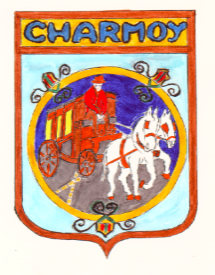 CONTRAT D’ABONNEMENT ORDINAIREAU SERVICE DE DISTRIBUTION DE L’EAUENTRE :La commune de CHARMOYET :M ………….…………………………………………………………………………..…………………….Date et lieu de naissance :…………………………………………………………………………………...Demeurant :…………………………………………………………………………………………………Tel ....................………………Adresse mail : ……………………………………………………………..Agissant en qualité de :Locataire  □ (indiquer le nom et l’adresse du propriétaire …………………………………………………..………………………………………………………………………………………………………………)Propriétaire  □						Date de mise en service du branchement :………………………………………………………………….Index du compteur :…………………………………………………………………………………………Il est convenu :Qu’un abonnement au service de distribution d’eau désigné ci-dessus est inscrit par l’abonné dans les conditions définie par le présent contrat pour la desserte de l’immeuble sis au :………………………………………………………………………………………………………………..Que cet abonnement est destiné aux besoins domestiques de……………………...…….personnes.● L’abonné déclare avoir pris connaissance des tarifs en vigueur au jour de la signature du présent contrat.● Il s’engage à se conformer au règlement du service de distribution d’eau dont un exemplaire lui a été remis sans préjudice des voies de recours de droit commun.● Le contrat d’abonnement en vigueur lors de la fourniture d’eau réalisée dans les conditions prévues au règlement du service susvisé.Toutes les factures devront être envoyées à l’adresse suivante :……………………………………………………………………………………………………………….Fait à CHARMOY, le………………………………L’abonné							Le service des eaux